источники жесткого и мягкого рентгеновского излучения Солнечной вспышки — мгд моделированиеА.И. Подгорный1, И.М. Подгорный21Фзический институт РАН им. П.Н. Лебедева, г. Москва, Россия, podgorny@lebedev.ru
2Институт астрономии РАН, Москва, Россия, podgorny@inasan.ruПервичное освобождение энергии во время солнечной вспышки на высотах 15000 —  объясняется появлением над активной областью в магнитном поле короны токового слоя, в магнитном поле которого накапливается энергия ~1032 эрг, необходимая для солнечной вспышки. Быстрое освобождение магнитной энергии при переходе токового слоя в неустойчивое состояние вызывает ряд явлений, которые объясняются электродинамической моделью солнечной вспышки, основанной на наблюдательных данных и результатах численного магнитогидродинамического моделирования. При численном моделировании никаких предположений о механизме вспышки не делалось, все условия брались из наблюдений. Для стабилизации возникающих численных неустойчивостей использовалась специально разработанная разностная схема, реализованная в программе ПЕРЕСВЕТ. Согласно электродинамической модели, в токовом слое должен появиться источник мягкого теплового рентгеновского излучения вследствие нагревания плазмы, вызванного диссипацией магнитного поля. Источники пучкового жесткого рентгеновского излучения располагаются в местах пересечения с солнечной поверхностью силовых линий, выходящих из токового слоя. Они появляются в результате взаимодействия пучков электронов, ускоренных в продольных токах, с плотной плазмой нижних слоев солнечной атмосферы. Разработан метод поиска положения токового слоя, основанный на свойстве, согласно которому максимум плотности тока располагается в его центре. Найденное положение токового слоя совпадает с наблюдаемым положением источника мягкого рентгеновского излучения для вспышки, произошедшей 27 мая  в 02:53 в активной области NOAA 10365. Для поиска источников жесткого рентгеновского излучения система позволяет строить проекции магнитных силовых линий в любой выбранной плоскости. Рисунок демонстрирует совпадение с точностью до нескольких угловых секунд положения источника жесткого рентгеновского излучения с точками пересечения с поверхностью Солнца силовых линий, проходящих на близком (~ ) расстоянии от токового слоя. Слева показаны проекции трех таких линий на плоскость, перпендикулярную солнечной поверхности. На карте наблюдаемого жесткого рентгеновского излучения, полученного на космическом аппарате RHESSI места пересечения линий с солнечной поверхностью расположены справа (http://rhessidatacenter.ssl.berkeley.edu). Они обозначены знаками +.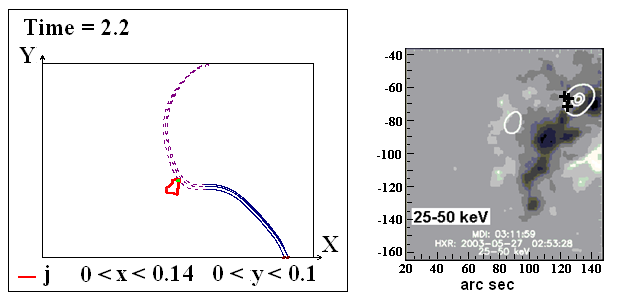 